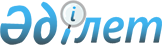 Об образовании избирательных участков на территории Сарыкольского районаРешение акима Сарыкольского района Костанайской области от 27 марта 2020 года № 1. Зарегистрировано Департаментом юстиции Костанайской области 30 марта 2020 года № 9063.
      В соответствии со статьей 23 Конституционного закона Республики Казахстан от 28 сентября 1995 года "О выборах в Республике Казахстан" по согласованию с районной территориальной избирательной комиссией аким Сарыкольского района РЕШИЛ:
      1. Образовать избирательные участки на территории Сарыкольского района согласно приложению к настоящему решению.
      2. Признать утратившим силу решение акима Сарыкольского района "Об образовании избирательных участков на территории Сарыкольского района" от 16 ноября 2018 года № 13 (опубликовано 20 ноября 2018 года в Эталонном контрольном банке нормативных правовых актов Республики Казахстан, зарегистрировано в Государственном реестре нормативных правовых актов под № 8102).
      3. Государственному учреждению "Аппарат акима Сарыкольского района" в установленном законодательством Республики Казахстан порядке обеспечить:
      1) государственную регистрацию настоящего решения в территориальном органе юстиции;
      2) размещение настоящего решения на интернет-ресурсе акимата Сарыкольского района после его официального опубликования.
      4. Контроль за исполнением настоящего решения возложить на руководителя аппарата акима района.
      5. Настоящее решение вводится в действие по истечении десяти календарных дней после дня его первого официального опубликования. Избирательные участки на территории Сарыкольского района
      Сноскак. Приложение – в редакции решения акима Сарыкольского района Костанайской области от 02.11.2023 № 1 (водится в действие по истечении десяти календарных дней после дня его первого официального опубликования).
      1. Избирательный участок № 668, в границах поселка Сарыколь: улицы Павших Борцов № 80-226, Матросова, Маншук Маметовой, Горького, Комсомольская № 54-96, Мира, Чапаева № 25-70, Алибек Батыра № 1А-42, Орджоникидзе № 1-18, Астана № 1-48, Чехова № 1-14А, Шевченко № 1-16, Октябрьская № 1-15, Толстого № 22-79, Больничная, Лесная, Мендеке батыра № 1А-33, Партизанская № 1-21, Медицинская, имени Айтбай батыра № 1-21, имени Тәтіқара жырау № 1Б-30, Баумана, Садовая, Дорожная.
      Местонахождение участка: Сарыкольский район, поселок Сарыколь, улица Мендеке батыра, 41, здание коммунального государственного казенного предприятия "Ясли-сад "Балдәурен" отдела образования Сарыкольского района" Управления образования акимата Костанайской области.
      2. Избирательный участок № 669, в границах поселка Сарыколь: улицы Абая № 68-121, Тәуелсіздік № 44-97, Пушкина № 42-83, Беды № 1-43, Мендеке батыра № 35-77, Партизанская № 22-40, имени Айтбай батыра № 24-49, имени Тәтіқара жырау № 31-64.
      Местонахождение участка: Сарыкольский район, поселок Сарыколь, улица Тәуелсіздік, 75, здание коммунального государственного учреждения "Общеобразовательная школа им. У.Султангазина отдела образования Сарыкольского района" Управления образования акимата Костанайской области.
      3. Избирательный участок № 670, в границах поселка Сарыколь: улицы Пушкина № 1-41, Тәуелсіздік № 1-43, Набережная № 1-92, Озерная № 1А-83, Комарова № 9-44, Джамбула № 13-42, Миронова № 44-77, Первомайская № 50-125, Советская № 42-74, Беды № 44-68А, Мендеке батыра № 78-95, Партизанская № 41-66, имени Айтбай батыра № 50-84, имени Тәтіқара жырау № 66-76, Алибек Батыра № 70-90, Амангельды № 15-33.
      Местонахождение участка: Сарыкольский район, поселок Сарыколь, улица Озерная, 56, здание товарищества с ограниченной ответственностью "Улан - С".
      4. Избирательный участок № 672, в границах поселка Сарыколь: улицы Абая № 122-229, Тәуелсіздік № 103-181, Пушкина № 84-140, Набережная № 93-158, Озерная № 86-118, Алибек Батыра № 43-69, Орджоникидзе № 19-78, Астана № 50-65Б, Чехова № 15-38, Шевченко № 17-49, Октябрьская № 16-36, Алтынсарина, Комсомольская № 100-170.
      Местонахождение участка: Сарыкольский район, поселок Сарыколь, улица Алибек Батыра, 45А, здание коммунального государственного казенного предприятия "Детская школа искусств" отдела образования Сарыкольского района" Управления образования акимата Костанайской области.
      5. Избирательный участок № 673, в границах поселка Сарыколь: улицы Ульянова, Строительная, Молодежная, Дзержинского, Ватутина, Степная, Целинная, Фрунзе.
      Местонахождение участка: Сарыкольский район, поселок Сарыколь, улица Строительная, 2, здание коммунального государственного учреждения "Ново-Урицкая общеобразовательная школа отдела образования Сарыкольского района" Управления образования акимата Костанайской области.
      6. Избирательный участок № 674, в границах поселка Сарыколь: улицы Привокзальная, Пономарева, Панкратова, Станционная, Школьная, Рабочая, Интернациональная, Жукова, Чкалова, Железнодорожная.
      Местонахождение участка: Сарыкольский район, поселок Сарыколь, улица Привокзальная, 1, здание филиала товарищества с ограниченной ответственностью "КТЖ-Грузовые перевозки" - "Костанайское отделение ГП".
      7. Избирательный участок № 675, в границах поселка Сарыколь: улицы Павших Борцов № 1-79, Абая № 1-67, Комсомольская № 1-53, Омарова, Чапаева № 1-24, Джамбула № 1-12, Олимпийская, Толстого № 1-20, Первомайская № 1-49, Миронова № 1-43, Шолохова, 60 лет СССР, Мусрепова, Совхозная, Советская № 1-41, Валиханова, Зои Космодемьянской, Свободы, Гагарина, Комарова № 1-8, Амангельды № 1-14, Студенческая.
      Местонахождение участка: Сарыкольский район, поселок Сарыколь, улица Гагарина, 1, здание коммунального государственного казенного предприятия "Сарыкольский колледж агробизнеса и права" Управления образования акимата Костанайской области.
      8. Избирательный участок № 676, в границах села Веселый Подол.
      Местонахождение участка: Сарыкольский район, село Веселый Подол, улица Грушко, 21, здание государственного учреждения "Аппарат акима Веселоподольского сельского округа Сарыкольского района".
      9. Избирательный участок № 677, в границах села Ананьевка.
      Местонахождение участка: Сарыкольский район, село Ананьевка, улица Павших Борцов, 9, здание государственного учреждения "Отдел архитектуры, строительства, жилищно-коммунального хозяйства, пассажирского транспорта, автомобильных дорог акимата Сарыкольского района".
      10. Избирательный участок № 678, в границах села Златоуст. Местонахождение участка: Сарыкольский район, село Златоуст, улица Ленина, 20, здание коммунального государственного учреждения "Краснодонская общеобразовательная школа отдела образования Сарыкольского района" Управления образования акимата Костанайской области.
      11. Избирательный участок № 680, в границах села Новое.
      Местонахождение участка: Сарыкольский район, село Новое, улица Дружбы, 11, здание государственного учреждения "Отдел образования Сарыкольского района" Управления образования акимата Костанайской области.
      12. Избирательный участок № 681, в границах села Караоба.
      Местонахождение участка: Сарыкольский район, село Караоба, улица У. Султангазина, 24А, здание коммунального государственного учреждения "Основная средняя школа имени Б. Утетлеуова отдела образования Сарыкольского района" Управления образования акимата Костанайской области.
      13. Избирательный участок № 682, в границах села Комсомольское.
      Местонахождение участка: Сарыкольский район, село Комсомольское, улица Урожайная, 4А, здание коммунального государственного учреждения "Комсомольская общеобразовательная школа отдела образования Сарыкольского района" Управления образования акимата Костанайской области.
      14. Избирательный участок № 683, в границах села Чапаевка.
      Местонахождение участка: Сарыкольский район, село Чапаевка, улица Рабочая, 4.
      15. Избирательный участок № 684, в границах села Косколь.
      Местонахождение участка: Сарыкольский район, село Косколь, улица Школьная, 12, здание государственного учреждения "Отдел образования Сарыкольского района" Управления образования акимата Костанайской области.
      16. Избирательный участок № 685, в границах села Ленинское.
      Местонахождение участка: Сарыкольский район, село Ленинское, улица Бозторғай, 44/2.
      17. Избирательный участок № 686, в границах села Севастополь: улицы 30 лет Целины, 50 лет Казахстана, Абая, Ворошилова, Комсомольская, Ленина, Новая, Степная, Строительная, Целинная, Школьная, Юбилейная.
      Местонахождение участка: Сарыкольский район, село Севастополь, улица Комсомольская, 3, здание государственного учреждения "Аппарат акима Севастопольского сельского округа Сарыкольского района".
      18. Избирательный участок № 687, в границах села Севастополь: улицы Акжол, Атаконыс, Байтерек, Береке, Шаттык.
      Местонахождение участка: Сарыкольский район, село Севастополь, улица Байтерек, 31.
      19. Избирательный участок № 688, в границах села Большие Дубравы.
      Местонахождение участка: Сарыкольский район, село Большие Дубравы, улица Юбилейная, 2, здание коммунального государственного учреждения "Лесная основная средняя школа отдела образования Сарыкольского района" Управления образования акимата Костанайской области.
      20. Избирательный участок № 689, в границах села Урожайное.
      Местонахождение участка: Сарыкольский район, село Урожайное, улица Школьная, 1, здание коммунального государственного учреждения "Чеховская основная средняя школа отдела образования Сарыкольского района" Управления образования акимата Костанайской области.
      21. Избирательный участок № 690, в границах села Маяк.
      Местонахождение участка: Сарыкольский район, село Маяк, улица 1 Мая, 1, здание коммунального государственного учреждения "Маякская основная средняя школа отдела образования Сарыкольского района" Управления образования акимата Костанайской области.
      22. Избирательный участок № 691, в границах села Барвиновка.
      Местонахождение участка: Сарыкольский район, село Барвиновка, улица Юбилейная, 29, здание коммунального государственного учреждения "Барвиновская общеобразовательная школа отдела образования Сарыкольского района" Управления образования акимата Костанайской области.
      23. Избирательный участок № 692, в границах села Севастополь: улицы Абая, Амангельди, Гагарина, Коммунистическая, Ленина, Мельничная, Молодежная, Партизанская, Первомайская, Приозерная, Пушкина, Степная, Целинная, Центральная, Школьная.
      Местонахождение участка: Сарыкольский район, село Севастополь, улица Центральная, 4, здание коммунального государственного учреждения "Севастопольская общеобразовательная школа отдела образования Сарыкольского района" Управления образования акимата Костанайской области.
      24. Избирательный участок № 693, в границах села Дубинка.
      Местонахождение участка: Сарыкольский район, село Дубинка, улица Дубинка, 31, здание государственного учреждения "Отдел архитектуры, строительства, жилищно-коммунального хозяйства, пассажирского транспорта, автомобильных дорог акимата Сарыкольского района".
      25. Избирательный участок № 694, в границах села Крыловка.
      Местонахождение участка: Сарыкольский район, село Крыловка, улица Учительская, 3, здание коммунального государственного учреждения "Крыловская общеобразовательная школа отдела образования Сарыкольского района" Управления образования акимата Костанайской области.
      26. Избирательный участок № 695, в границах сел Сорочинка.
      Местонахождение участка: Сарыкольский район, село Сорочинка, улица Павших Борцов, 26, здание коммунального государственного учреждения "Сорочинская основная средняя школа отдела образования Сарыкольского района" Управления образования акимата Костанайской области.
      27. Избирательный участок № 697, в границах села Островное.
      Местонахождение участка: Сарыкольский район, село Островное, улица Конторская, 2, здание коммунального государственного учреждение "Урицкое учреждение лесного хозяйства" Управления природных ресурсов и регулирования природопользования акимата Костанайской области.
      28. Избирательный участок № 698, в границах села Тагильское.
      Местонахождение участка: Сарыкольский район, село Тагильское, улица Ленина, 16, здание коммунального государственного учреждения "Тагильская общеобразовательная школа отдела образования Сарыкольского района" Управления образования акимата Костанайской области.
      29. Избирательный участок № 699, в границах села Соналы.
      Местонахождение участка: Сарыкольский район, село Соналы, улица Мектеп, 2, здание коммунального государственного учреждения "Соналинская основная средняя школа отдела образования Сарыкольского района" Управления образования акимата Костанайской области.
      30. Избирательный участок № 700, в границах села Ермаковка.
      Местонахождение участка: Сарыкольский район, село Ермаковка, улица Школьная, 2, здание государственного учреждения "Отдел образования Сарыкольского района" Управления образования акимата Костанайской области.
      31. Избирательный участок № 701, в границах села Тимирязевка.
      Местонахождение участка: Сарыкольский район, село Тимирязевка, улица Новоселов, 27, здание коммунального государственного учреждения "Тимирязевская общеобразовательная школа отдела образования Сарыкольского района" Управления образования акимата Костанайской области.
					© 2012. РГП на ПХВ «Институт законодательства и правовой информации Республики Казахстан» Министерства юстиции Республики Казахстан
				
      Аким 

А. Балгарин
Приложение
к решению акима района
от 27 марта 2020 года
№ 1